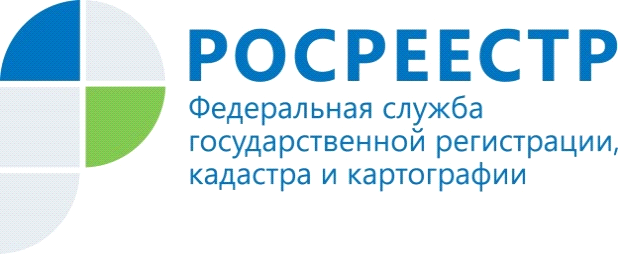 Проверьте свой "личный кабинет" в РосреестреНа сайте Росреестра функционирует новый сервис «Личный кабинет правообладателя» https://lk.rosreestr.ru/.Разделе «Мои объекты» этого сервиса позволяет просматривать всю информацию о принадлежащих пользователю объектах недвижимости (кадастровый номер, адрес, площадь, кадастровую стоимость, сведения о правах, доля в праве собственности, ограничениях и обременениях прав) в разных регионах России.Кроме того, с его помощью можно подать подавать заявления на государственную регистрацию прав и кадастровый учёт в электронном виде, отслеживать статус исполнения услуг в случае предоставления заявления как в электронном виде, так и при личном обращении, предварительно записаться на приём в офисы приёма-выдачи документов. Новый информационный ресурс позволяет получать уведомления об изменениях характеристик объектов недвижимости, об ограничении (обременении) прав на объект недвижимости, о факте наложения или снятия ареста (запрещения) на имущество. Чтобы войти в «Личный кабинет правообладателя», необходимо иметь подтвержденную учетную запись на сайте www.gosuslugi.ru (используется Единая система идентификации и аутентификации для получения доступа к государственным услугам в электронном виде).Зарегистрироваться и подтвердить учетную запись можно в центрах обслуживания пользователей, в том числе в ОБУ «МФЦ». Непосредственно в «Личном кабинете» владельцы могут просматривать сведения о своих объектах недвижимости, не заказывая выписку из Единого государственного реестра недвижимости, сравнивать эти данные (в том числе информацию о кадастровой стоимости) с данными «Личного кабинета налогоплательщика», оперативно исправлять любые неточности или несоответствия данных.